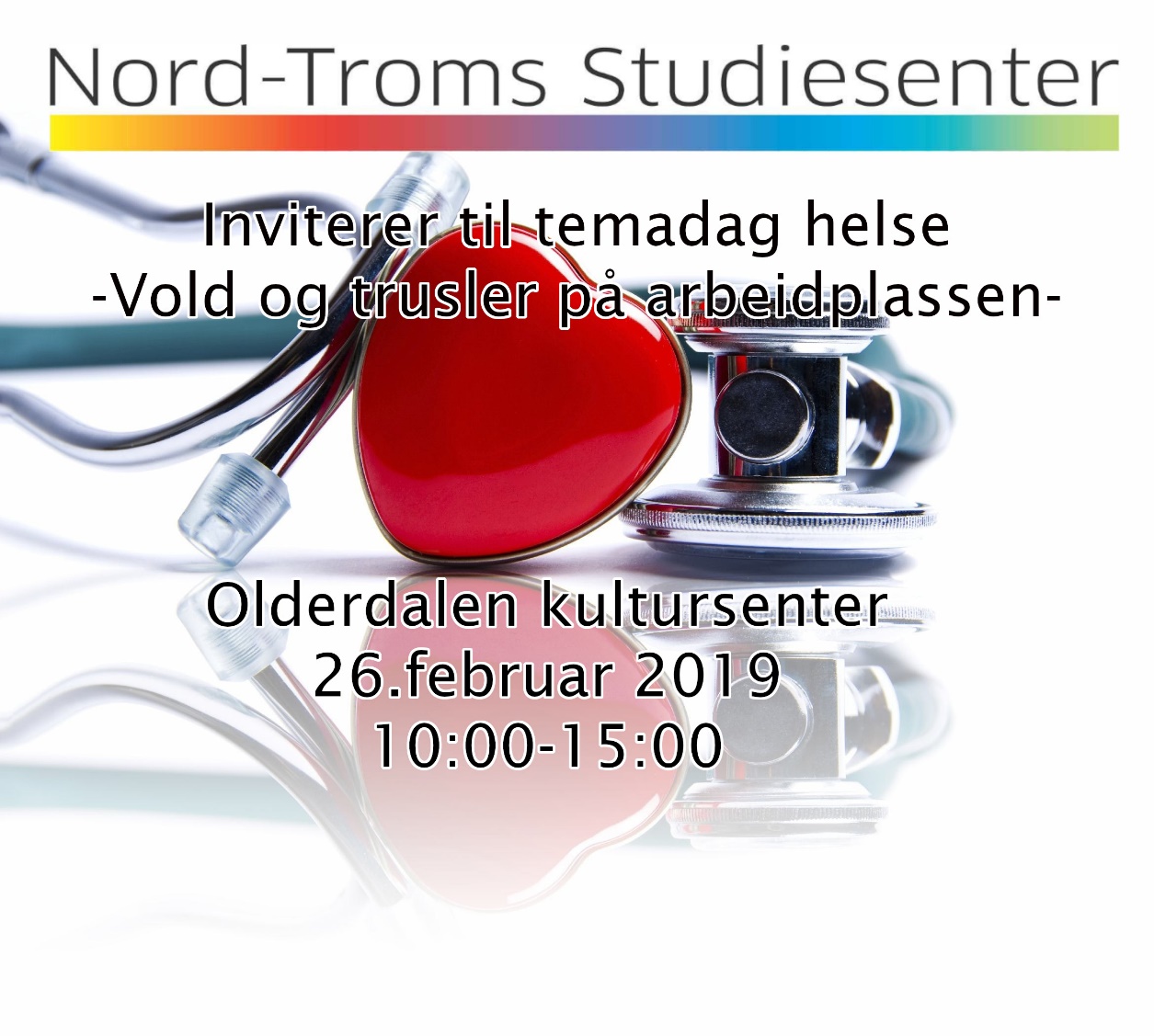 Temaer for dagenForebygging av vold og truslerHvordan gå videre om en ansatt er utsatt for vold/trusler (oppfølging)Hva er lovpålagtPasient/brukers rettighet Mulighet for arbeidsgruppe/plenumsdiskusjon Foredragsholder for dagen er Ole Greger Lillevik, studieleder og førstelektor ved UiT Narvik. Pris: 425,-
Ved stor pågang er deltakere fra helsesektoren prioritert.Påmeldingsfrist: 18.februar (grunnet servering)Påmelding på www.ntss.no 